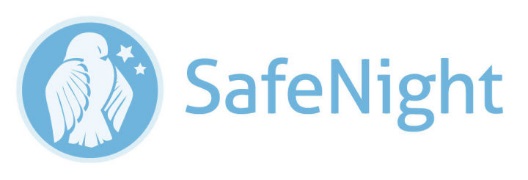 You can help us provide the gift of safety.When we are unable to place a survivor in our shelter, we turn to local hotels or motels to quickly and securely provide immediate safety. This temporary emergency shelter is a vital part of the services we provide, and you can help us deliver it using the SafeNight app.How to help:1. Download SafeNight at www.SafeNightapp.org. 2. In your profile, select our state and agency.3. When you receive an alert from our agency that a survivor needs shelter, consider making a tax-deductible donation in the amount of our request to sponsor a safe night.Thank you! Your help makes a big difference in the work that we do.